A Ç I K L A M A L A R1- 8/6/1949 tarihli ve 5434 sayılı Türkiye Cumhuriyeti Emekli Sandığı Kanununun 56  ncı maddesi ile mülga 45 inci ve 64 üncü  maddelerine, 31/5/2006 tarihli ve 5510 sayılı Sosyal Sigortalar ve Genel Sağlık Sigortası Kanununun 47 nci maddesi ve 3/11/1980 tarihli ve 2330 sayılı Nakdi Tazminat ve Aylık Bağlanması Hakkında Kanun veya 2330 sayılı Kanun hükümleri uygulanarak aylık bağlanmasını gerektiren kanunlar kapsamında hayatlarını kaybedenler ile harp veya vazife malulü olmaları sebebiyle kendilerine aylık bağlananlardan öncelikle; malulün kendisine, faizsiz kredi hakkından yararlanmaksızın ölümü halinde, dul eşine, eşi hayatta değilse veya evlenmişse, kredi kullanacak çocuklardan en az birisinin yetim aylığı almakta olması kaydıyla aylık bağlanma koşullarına bakılmaksızın talepte bulunan çocuklarına müştereken, bu kişiler bulunmadığı takdirde de öncelikle anaya olmak üzere ana veya babasını konut sahibi yapmak amacıyla bu Yönetmelik çerçevesinde bir konut ile sınırlı olmak kaydıyla idarece kredi verilmektedir.2- 2985 sayılı Toplu Konut Kanununun ek 2 nci maddesinin birinci fıkrasında belirtilen haller kapsamında harp veya vazife malulü sayılanlardan sınıf veya görev değiştirerek çalışmaya devam eden kamu görevlileri ile ilgili mevzuata göre aylık bağlanan malullerden, 5510 sayılı Kanunun 4 üncü maddesi kapsamında çalışmaya başlamaları nedeniyle ödenmekte olan aylıkları kesilenler de faizsiz konut kredisi hakkından 2985 sayılı Toplu Konut Kanununun ek 2 nci maddesinin birinci fıkrasında belirtilen öncelik sıralamasına göre yararlanmaktadır.3- Toplu Konut İdaresi Başkanlığı tarafından hazırlanan ve 13/02/2014 tarihli ve 28912 sayılı Resmi Gazete’de yayımlanarak yürürlüğe giren“Toplu Konut İdaresi Tarafından Şehit Ailelerine, Harp ve Vazife Malulleri ile Dul ve Yetimlerine Açılacak Faizsiz Konut Kredisi Hakkında Yönetmelik” kapsamına girenler, ayrıca Toki Konut Satış Kampanyalarından da faydalandırılmaktadır.4- Öncelik sıralamasına göre, kredi kullanım hakkı anneye ait olup bu hakkın babaya devredilebilmesi için, anne tarafından hakkını kullanmaktan vazgeçtiğini belirten noter onaylı feragatnamenin  Kurumumuza dilekçe ekinde verilmesi, hak sahipliği belgesi düzenlendikten sonra noter belgesi ile birlikte bankaya müracaat edilmektedir. 5- Anne ve babanın hak sahipliği belgesi için, Kurumumuza her ikisinin de imzası bulunacak şekilde müşterek başvuruda bulunmaları ve noter huzurunda yapacakları anlaşmaya ile krediyi ortak kullanacaklarına dair noterden alınan belgeyi ibraz etmeleri halinde, hak sahipliği belgesi ikisi adına düzenlenmekte olup, noterden alınan belge ile birlikte bankaya müracaat edilmektedir.6- Hakkından feragat edecek olan hak sahibi çocukların, lehine feragat ettiği kardeşi belirten noter onaylı feragatnameyi bankaya teslim etmesi gerekmektedir.  7- Kredinin hak sahibince geri ödenmesi kurumca, hak sahibinin her türlü tazminatlar dahil olarak almakta olduğu maaşının 1/4'ü oranında kesilmek suretiyle yapılır. Maaş bağlanan çocuklarına müşterek kredi açılmışsa, her birinin her türlü tazminatları da dahil olarak almakta oldukları maaşlarının 1/4’ü oranında ayrı ayrı kesilmektedir. Maaş bağlanmamış ya da maaşı kesilmiş müşterek kredi açılmış çocukların geri ödemelerinde ise, geri ödemelerin başladığı tarihte maaşa bağlanmış çocukların geri ödemeye esas olarak tahsil edilen maaşının ¼’ünün %25 fazlası aylık taksit kabul edilir ve borç bitene kadar hak sahibi çocuk tarafından bankaya yatırılmaktadır.8- Malullerin çalıştığı kamu kurumunda sınıf veya görev değiştirerek çalışmalarının devam etmesi ve maaşlarını da bu kurumlardan almaları hallerinde, kredi kullanılacak ay’dan önceki son maaşının ¼’ünün %25 fazlası aylık taksit kabul edilmekte ve borç bitene kadar hak sahibi tarafından bankaya yatırılmaktadır.9- 15/8/2016 tarihli ve 670 sayılı Olağanüstü Hal Kapsamında Alınması Gereken Tedbirler Hakkında Kanun Hükmünde Kararnamenin 9 uncu maddesi kapsamına girenlerden Sosyal Güvenlik Kurumu tarafından hak sahipliği belgesi verilen, ancak anılan Kurumca aylık bağlanamayan kişilere faizsiz olarak kullandırılacak olan kredi tutarının geri ödemesi, Kurumca aylık bağlanma şartı aranmaksızın esas alınan en düşük maluliyet derecesinin karşılığı olan aylığın 1/4'ü oranına denk gelen tutar, başlangıç taksiti olarak kabul edilmektedir. Taksit tutarı, her altı aylık dönemin başında (Ocak-Temmuz) bir önceki altı aylık dönemdeki memur maaşlarında yapılan artış oranı dikkate alınarak kredi kullanma tarihine bakılmaksızın, İdarece her dönem için yeniden hesaplanmakta ve krediyi kullananlar tarafından aylık olarak borç bitinceye kadar bankaya yatırılmaktadır.  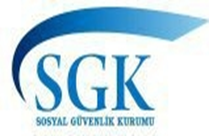 T.C.SOSYAL GÜVENLİK KURUMUBu belgeyi arka sayfadaki açıklamaları okuyarak doldurmanız önem arz etmektedir.Bu belgeyi arka sayfadaki açıklamaları okuyarak doldurmanız önem arz etmektedir.Bu belgeyi arka sayfadaki açıklamaları okuyarak doldurmanız önem arz etmektedir.	            Toplu Konut İdaresi Başkanlığı tarafından hazırlanan ve 13/02/2014 tarihli ve 28912 sayılı Resmi Gazete’de yayımlanarak yürürlüğe giren “Toplu Konut İdaresi Tarafından Şehit Ailelerine, Harp ve Vazife Malulleri ile Dul ve Yetimlerine Açılacak Faizsiz Konut Kredisi Hakkında Yönetmelik” hükümleri uyarınca;              Faizsiz Konut Kredisi Hak Sahipliği Belgesi istiyorum / istiyoruz                        TOKİ Kampanya Hak Sahipliği Belgesi istiyorum / istiyoruz  Gereğini arz ederim.   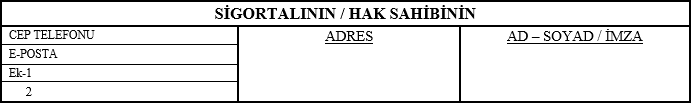 